Begindergarten Supply List 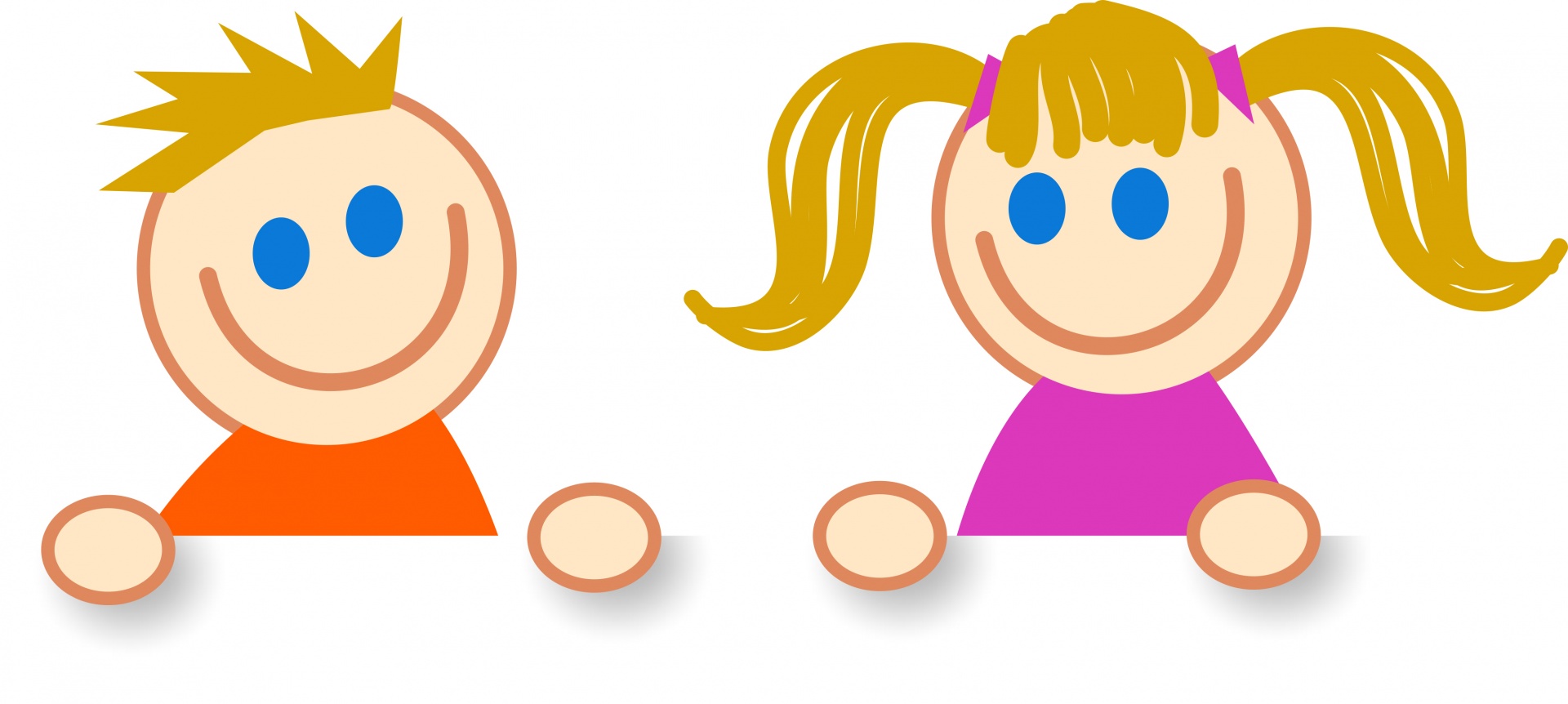 __ current copy of child’s immunizations__ backpack (no wheels please)__ 2 packages of disinfecting wipes__ 2 rolls of paper towels__ 1 notebook__ 1 heavy duty folder (plastic is preferred)__ 1 bottle liquid glue__ 4 glue sticks__ 1 box washable markers__ water bottle __ set of extra clothes in a gallon size ziplock bag**Please label your child’s notebook, folder, water bottle, coat and backpack with their name. Please do not label the remaining supplies.  They will be shared by the class.Thank you!